Skriva fyrisøgnina avStava orðini fyri onkrumlítið, nakað, altíð, fingið.Fyrisøgn.Í dag er gott veður; og í morgun fóru pápi og ein annar maður út at fiska; men nú er nakað síðan teir komu aftur. Abbi heldur, at teir hava fingið bara nógv; men í mun til, hvat teir fingu fyrr í tíðini, er tað heldur lítið. Hann vil vera við, at tá fingu teir altíð líka nógv. Men pápi heldur, at tað mundi ikki vera. Hann minnist ein dagin, hann fór út at fiska saman við abba. Teir royndu næstan allan dagin og komu ikki aftur fyrr enn seint á kvøldi. Tá høvdu teir ikki fingið meir enn fimm fiskar. Tað haldi eg eisini vera lítið; men teir hava so fingið at kóka; og tað er altíð nakað.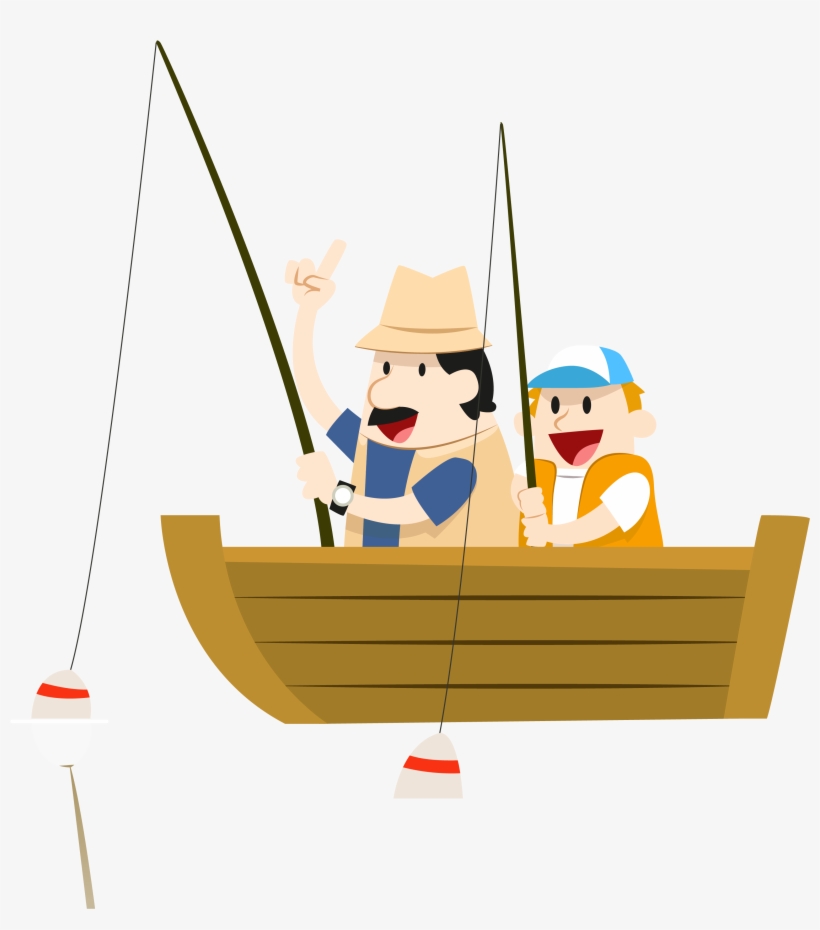 